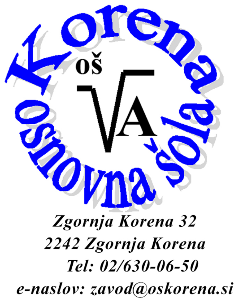 POTRDILO ZA NAGRADNO EKSUKRZIJO(šolsko leto 2022/23)Učenec: _______________________        Razred: _______Kraj in datum oddaje:                               ŽIG                       Podpis učenca:_________________________                                          _____________________AKTIVNOSTI, PRIZNANJE, DOSEŽEKTOČKEDATUMPODPIS UČITELJA, MENTORJA